6th November 2020Spandex and 3M announce ‘Lockdown Legends’ competition winnerSpandex and 3M have announced the UK winner of their Lockdown Legends competition, celebrating creativity in vehicle wrapping.Refined Edition in Chelmsford, Essex, clinched the first cash prize of £1000, while Norfolk-based Signs FX took the second prize of £500.The winning entry was for a stunning full wrap of a Lamborghini Performante, responding to the client’s brief to change the original satin white to something that would really grab attention. Refined Edition used 3M 2080 Shadow Black for the main bulk of the car, choosing the product for its texture and reflective properties, which alter the pattern in different light conditions. 3M 1080 Furious Fuchsia was used for colour pops and detailing, making a bold visual statement and complementing the Shadow Black. The competition was open to any Spandex customer for projects involving a full or partial wrap of any type of vehicle using a 3M film from the 1080, 1380, 2080 and IJ180mc or IJ480 series during 2020.Ben Scammell, Spandex Sales Director comments: “With our Lockdown Legends competition, we wanted to recognise the amazing creativity and technical skill of our wrapping community, and showcase the astounding results that can be achieved with these high-performance products. Reviewing the entries from all over Europe reminded us of the ‘wow factor’ that our customers deliver for their clients every day. At the end of a very challenging year for visual communications businesses, it feels great to be able to celebrate and reward these talented people and their work.”A selection of entries to the competition can be viewed on the Spandex company LinkedIn page using the hashtag #LockdownLegends. ENDSImage caption: Refined Edition in Chelmsford is the UK winner of the Spandex Lockdown Legends competition for this attention-grabbing black and pink wrap of a Lamborghini Performante using 3M 2080 Shadow Black and 1080 Furious Fuchsia.Image caption: Norfolk-based Signs FX is the UK runner-up in the Spandex Lockdown Legends competition for this eye-catching wrap of its own company vehicle using 3M™ 2080 series films.About SpandexSpandex is one of the world’s leading trade suppliers to the sign making and display industries. The company is specialised in marketing, sales, distribution and support of sign making equipment and materials, digital printing solutions as well as sign- and directory systems. Representing the leading brands for graphic solutions, Spandex serves a vast number of customers that rely on Spandex’s broad range of solutions, professional advice and service as well as customised solutions. For more information, please visit www.spandex.com.For more information, please contact:Shireen Shurmer	Gabi ParishAD Communications	Marketing Communications DirectorT: +44 1372 464 470	T: + +44 1454 200 627 sshurmer@adcomms.co.uk	gabi.parish@spandex.com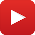 Subscribe on YouTube   youtube.com/SPANDEXcom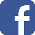 Like us on Facebook   facebook.com/UKSpandexFollow us on Twitter   twitter.com/SPANDEX_UK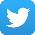 Join us on LinkedIn   linkedin.com/company/spandex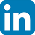 